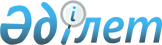 Қазақстан Республикасы Үкiметiнiң 2005 жылғы 21 шiлдедегi N 761 қаулысына өзгерiстер енгiзу туралыҚазақстан Республикасы Үкіметінің 2007 жылғы 27 ақпандағы N 149 Қаулысы



      Қазақстан Республикасының Үкiметi 

ҚАУЛЫ ЕТЕДI

:



      1. "Қазақстан Республикасының халқын тiркеудiң кейбiр мәселелерi туралы" Қазақстан Республикасы Үкiметiнiң 2005 жылғы 21 шiлдедегi N 761 
 қаулысына 
 (Қазақстан Республикасының ПYАЖ-ы, 2005 ж., N 31, 404-құжат) мынадай өзгерiстер енгiзiлсiн:



      2 және 3-тармақтардағы "2006 жылғы 31 желтоқсанға дейiн" деген сөздер "2008 жылғы 31 желтоқсанға дейiн" деген сөздермен ауыстырылсын.



      2. Осы қаулы 2007 жылғы 1 қаңтардан бастап қолданысқа енгiзiледi және ресми жариялануға тиіс.

      

Қазақстан Республикасының




      Премьер-Министрі


					© 2012. Қазақстан Республикасы Әділет министрлігінің «Қазақстан Республикасының Заңнама және құқықтық ақпарат институты» ШЖҚ РМК
				